Załącznik A do SIWZSPW.272.        .2019Szczegółowy opis przedmiotu zamówienia Dostawa wyposażenia do Wydziału Edukacji Starostwa Powiatowego w WołominieMeble biurowe wykonane ze struktury gładkiej (półpołysk).Kolor mebli - buk. Ostateczny rodzaj odcienia zostanie zatwierdzony przez Zamawiającego przed przystąpieniem przez Dostawcę do realizacji przedmiotu zamówienia.Meble muszą być wykonane  z płyty posiadającej:  klasę higieny E1, świadectwo jakości zdrowotnej, klasyfikacje ogniową PN-EN 13501-1+A1:2010L.p.Nazwa produktuIlośćWymagania/UwagiBiurko5 szt.Biurko wykonane z płyty wiórowej laminowanej w kolorze buku, o gr. 18 mm, blat o gr. 45 mm. Wykończenie krawędzi blatów z obrzeża PCV o gr. 2 mm w kolorze płyty.Biurko wyposażone w przepust kablowy z tworzywa z pokrywką w kolorze beżowym w 2 miejscach.Biurko wyposażone w nóżki regulowane „kwiatek”.Biurko wyposażone w półkę na klawiaturę oraz deskę zamontowaną na końcu blatu o wymiarach : 160 cm x 15 cm Wymiary biurka znajdują się w załączniku – rys. 1.Kontener na kółkach z szufladami 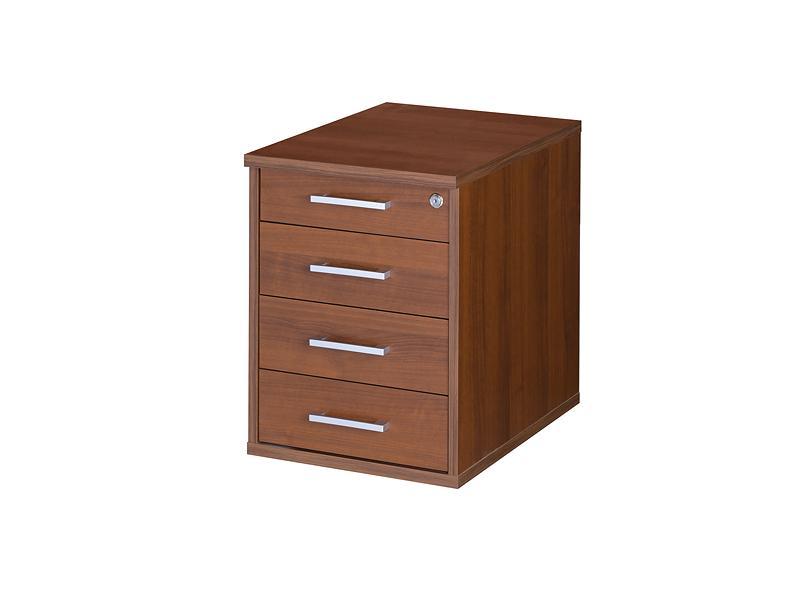 Przykładowy wzorzec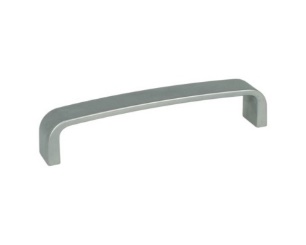 Przykładowy wzorzec uchwytu5 szt.Kontener wykonany z płyty wiórowej laminowanej w kolorze  buku o gr. 18 mm. Wykończenie krawędzi blatów i wieńców z obrzeża PCV o gr. 2 mm w kolorze płyty. Kontener z 4 szufladami.Prowadnice szuflad kulkowe z pełnym wysuwem, samo domykające, z miękkim domykiem. Kontenery wyposażone w  zamek centralny, blokujący jednocześnie wszystkie szuflady.  Dno szuflady wykonane z płyty wiórowej gr. min. 10 mm, dopuszczalne obciążenie szuflad do 15 kg każda.Kontenery wyposażone w kółka gumowe o średnicy 50-55 mm, dwa przednie z blokadą jazdy.Uchwyty metalowe dwupunktowe – kolor aluminium, rozstaw 128mm.Wymiary :Szerokość: 45 cmGłębokość: 45 cmWysokość: 60 cmKontener na kółkach z szufladą i szafką lewy 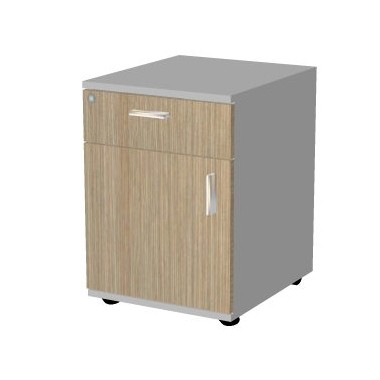 Przykładowy wzorzec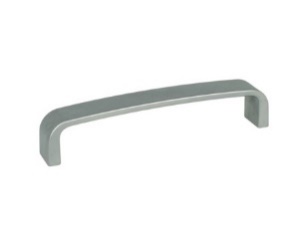 Przykładowy wzorzec6 szt.Kontener wykonany z płyty wiórowej laminowanej w kolorze  buku o gr. 18 mm. Wykończenie krawędzi blatów i wieńców z obrzeża PCV o gr. 2 mm w kolorze płyty. Kontener z 1 szufladą oraz szafką z 1 półką.Prowadnica szuflady kulkowa z pełnym wysuwem, samo domykające, z miękkim domykiem. Kontenery wyposażone w  zamek blokujący szufladę oraz zamek blokujący szafkę.Dno szuflady wykonane z płyty wiórowej gr. min. 10 mm, dopuszczalne obciążenie szuflady do 15 kg.Kontener wyposażone w kółka gumowe o średnicy 50-55 mm, dwa przednie z blokadą jazdy.Uchwyty metalowe dwupunktowe – kolor aluminium, rozstaw 128mm.WymiarySzerokość: 45 cmGłębokość: 45 cmWysokość: 60 cmSzafa ubraniowa 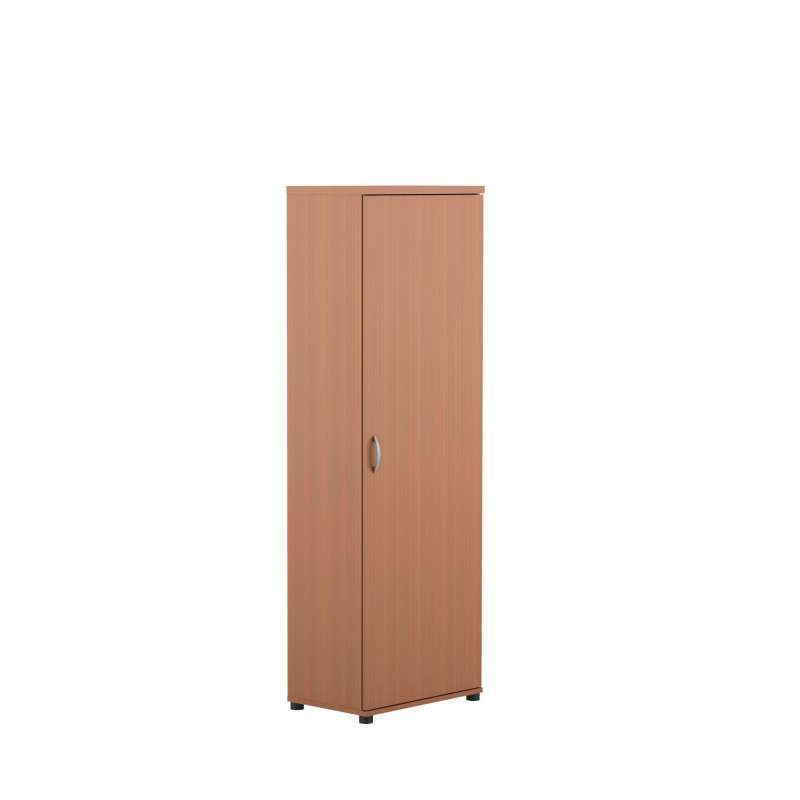 Przykładowy wzorzec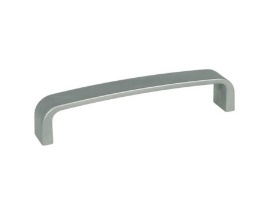 Przykładowy wzorzec1 szt.Obudowa, półki, drzwi wykonane z płyty laminowanej w kolorze buku o gr. 18 mm.Wykończenie krawędzi obudowy, półek, drzwi z obrzeża PCV o gr. 2 mm w kolorze płyty.Plecy z płyty HDF w kolorze korpusu.Szafa z drzwiami, wyposażona w zawiasy o kącie otwarcia 100 stopni.  Zawiasy meblowe wyposażone w system cichego domykania  drzwiczek. Drzwi szafy z zamkiem.Szafa wyposażona w uchwyt (drążek) na wieszaki, zamontowany poprzecznie.Szafa z płynną regulacją wysokości w  zakresie min. 0-2 cm przy pomocy nóżek zakończonych plastikowymi lub metalowymi talerzykami, zapewniającymi możliwość przesunięcia szafy bez zniszczenia posadzki. Regulacja poziomowania od wnętrza szaf – bez potrzeby ich odsuwania i podnoszenia. Uchwyty metalowe dwupunktowe – kolor aluminium, rozstaw 160 mm.Wymiary:Szerokość: 60 cmGłębokość: 60 cmWysokość: 190 cmSzafka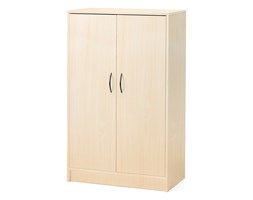 Przykładowy wzorzecPrzykładowy wzorzec1 szt. Obudowa, półki, drzwi wykonane z płyty laminowanej w buku o gr. 18 mm.Wykończenie krawędzi obudowy, półek, drzwi z obrzeża PCV o gr. 2 mm w kolorze płyty.Plecy z płyty HDF w kolorze korpusu.Półki zamontowane na stałe.Dopuszczalne obciążenie półki min. 40 kg każda.Szafka z drzwiami skrzydłowymi, wyposażona w zawiasy o kącie otwarcia 100 stopni.  Zawiasy meblowe wyposażone w system cichego domykania  drzwiczek. Szafka z płynną regulacją wysokości w  zakresie min. 0-2 cm przy pomocy nóżek zakończonych plastikowymi lub metalowymi talerzykami, zapewniającymi możliwość przesunięcia szafy bez zniszczenia posadzki. Regulacja poziomowania od wnętrza szafki – bez potrzeby ich odsuwania i podnoszeniaDrzwi szafki z zamkiem.Szafka zawiera 3 przestrzenie półkowe.Uchwyty metalowe dwupunktowe – kolor aluminium, rozstaw 160 mm.Wymiary:Szerokość: 80 cmGłębokość: 40 cmWysokość: 120 cmSzafa z drzwiami przesuwnymi1 kpl.Stała zabudowa meblowa. Półki, drzwi wykonane z płyty laminowanej w kolorze buku o gr. 18 mm.Wieńce górny i dolny, ścianki boczne - 25 -  w kolorze buku. Wykończenie krawędzi obudowy, półek PCV o gr. 2 mm w kolorze płyty.Plecy z płyty HDF w kolorze korpusu.Półki zamontowane na stałe.Dopuszczalne obciążenie półki min. 40 kg każda.Szafa z drzwiami przesuwnymi.( Ilość drzwi do uzgodnienia z Zamawiającym)Cechy i właściwości mechanizmu drzwi przesuwnych:układ jezdny wykonany z aluminium,głębokość systemu ,dopuszczalne obciążenie na jedno skrzydło min. ,wózek dolny i górny z łożyskiem kulkowym zamkniętym,cicha praca układu jezdnego,możliwość zablokowania położenia drzwi  w pozycji zamykającej szafę,tor dolny z clipem maskującym mocowanie,pozycjoneryUchwyty zintegrowane z ramą, w której osadzona została płyta laminowana, służąca jako drzwi przesuwne. Rama i uchwyty w kolorze aluminiowym.Wszystkie drzwi przesuwne zamykane na klucz.Szafa zawiera przestrzenie półkowe, każda o wysokości 44 cm (6 półek).Wymiary :Szerokość: 612 cmGłębokość: 57 cmWysokość: 267 cm Drzwi do szaf1 kpl.Drzwi wykonane z płyty laminowanej o gr. 18 mm w kolorze buku.Wykończenie krawędzi drzwi z obrzeża PCV o gr. 2 mm w kolorze płyty.Drzwiami skrzydłowe, wyposażona w zawiasy o kącie otwarcia 100 stopni.  Zawiasy meblowe wyposażone w system cichego domykania  drzwiczek. Drzwi szafy z zamkiem.Uchwyty metalowe dwupunktowe – kolor aluminium, rozstaw 160 mm.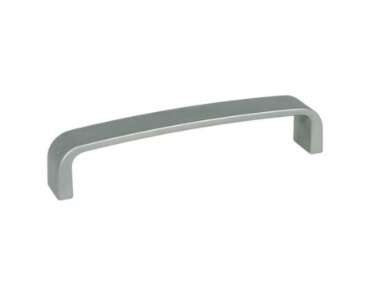 Przykładowy wzorzecDorabianie drzwi dotyczy szafy o wymiarach:Szerokość: 80 cmWysokość: 108 cmUwaga: przed przystąpieniem do realizacji przedmiotu zamówienia Dostawca zobowiązany jest do pobrania wymiarów zabudowy z natury.Wymiana tapicerki w krzesłach (rys 2a i 2b)10 szt. Wymiana tapicerki w krzesłach. Dane techniczne: Skład; powłoka – 100% poliester, nosnik – 90% poliester, 10% bawełnaGramatura: 305 g/m²Atesty / Czyszczenie i pielęgnacjaodporność na ścieranie (cykle Martindale’a - EN ISO 12947-2)     > 100000 odporność na piling (EN ISO 12945-2)     4-5 trudnozapalność BS 5852 test papierosa     odporność na światło (EN ISO 105-B02)     4-5Kolor przykładowy – do uzgodnienia z Zamawiającym: 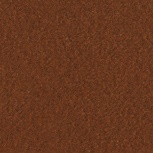 